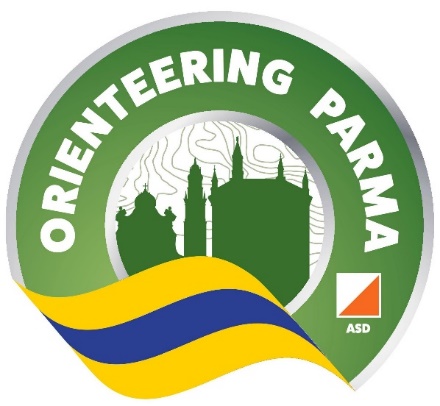 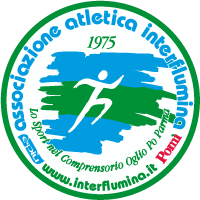 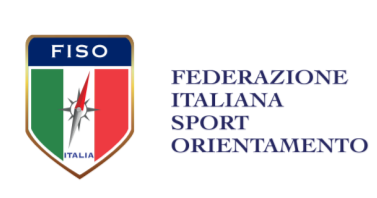 Campionato Regionale Sprint , Finale Trofeo Emilia - RomagnaDOMENICA 21 NOVEMBRE 2021COLORNO (PR)      Bollettino Gara 1Protocollo CovidOgni concorrente è tenuto ad osservare scrupolosamente le linee guida COVID emanate dalla FISO, visionabili su https://www.fiso.it/_files/f_media/2021/06/23160.pdf con particolare riferimento alla mascherina di protezione fino al momento della partenza e subito dopo l’arrivo, la distanza interpersonale in arena (no tende di società, gazebo o similari). Il D.T o il D.G. hanno l’autorità di sospendere la gara e/o escludere persone dalla gara se i requisiti per la protezione dalle infezioni non vengono rispettati. Programma  Domenica 21 Novembre 2021 - Finale Trofeo Emilia - Romagna Sprint (Colorno)Ore 12:45 – Apertura segreteria Ore 14:00 – Partenza del primo concorrente Ore 16:15 – PremiazioniComitato Organizzatore Giuria di garaRitrovoDalle ore 12:45 al CRAL Farnese, via Roma 28 – Colorno (PR). Parcheggi auto gratuiti nelle vicinanze (500-800 mt.) secondo le indicazioni della mappa (si consiglia di parcheggiare nelle vicinanze dell’ospedale di Colorno, parcheggio A).Al ritrovo, servizi wc disponibili e ampio salone con sedie e tavoli.N.B.: Al fine di mantenere puliti i locali del CRAL Farnese, l’accesso a questi ultimi è consentito esclusivamente con calzature pulite (NO fango, NO erbacce, ecc.).Griglie - Classifiche - Livelox Sia le griglie che le classifiche saranno solo on-line. Per le classifiche sarà usato il sito https://www.bostek.it/live/. I percorsi di gara saranno caricati su Livelox per poter caricare la propria traccia GPS. Descrizione puntiSolo in cartina. Per tutte le categorie le descrizioni saranno “sequenziali” con codice. Solo per le categorie M/W 10-12, percorso BIANCO saranno testuali.Esempio sequenziale con codice: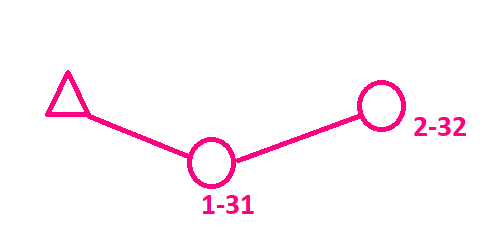 CategorieAgonistiche: M/W14, M/W18, M/W Elite, M/W35Non Agonistiche: M/W 10, M/W12, Tracciato BIANCO, GIALLO e ROSSOIscrizioni On-line sul sito FISO fino alle ore 24:00 di Giovedì 18 Novembre:     -  Per i non agonisti anche il giorno della gara, dalle ore 8:45 alle ore 10:00 fino ad esaurimento cartine.     -  Per le categorie Esordienti - M/W12 - M/W14 - BIANCO - GIALLO: € 2,50;    -  Per le categorie M/W Elite - M/W35 - M/W18 - ROSSO: € 5;Come da regolamento FISO, il pagamento dovrà essere effettuato preventivamente, tramite bonifico bancario: IBAN: IT51 M030 6909 6061 0000 0170425Intestato a: Orienteering Parma ASDBanca: Intesa San PaoloCausale: ISCRIZIONE GARA ORIENTEERINGGentilmente inviare entro Giovedì, una volta effettuato il pagamento report alla mail: filob46@gmail.comCronometraggio Le SI - card effettueranno il cronometraggio. Si potrà punzonare in modalità standard (inserendo la SI - card nel foro della stazione SPORT - Ident) o in modalità AIR+ (per chi è dotato di SI - card di tipo SIAC). La stazione di FINISH sarà abilitata anche per AIR+. Se la stazione SPORT - Ident non funzionasse (per esempio mancata emissione segnale acustico o visivo) il concorrente dovrà punzonare la propria mappa con la punzonatrice manuale e mostrare all’arrivo tale punzonatura.Per coloro che non fossero provvisti di SI-Card, all’atto dell’iscrizione sarà possibile noleggiarne una gratuitamente: in caso di perdita, il concorrente sarà tenuto a pagare una mora di € 30.Ritiro dei concorrenti È obbligatorio per i concorrenti che non terminino la loro gara passare dall’arrivo e comunicarlo in segreteria.Carta di gara“Colorno”, CS/T 1147, cartografia: Stefano Zonato, aggiornamento e adeguamento: Novembre 2021 a norma cartografica ISSprOM – 19. Per tutte le categorie, scala 1:4000 con eq. 2 mt., mappa formato A4, stampa laser su carta normale, già imbustate.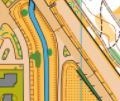 Terreno di garaIl terreno di gara sarà di tipo urbano, costituito per il 60% da centro abitato, e per il 40% da parco cittadino (vedi foto sopra).ATTENZIONE: Tutto il centro storico e il parco sono zona gara; la zona del centro storico non sarà chiusa al traffico, dunque si consiglia di PRESTARE MASSIMA ATTENZIONE nell’attraversamento delle strade, i cui attraversamenti pedonali saranno segnati sulla mappa ( )( ).Note tecniche Per le categorie più lunghe sarà presente un punto di attraversamento costituito da una sbarra automatica segnata in mappa come “recinto attraversabile”: è infatti presente una zona sufficientemente ampia da garantire il passaggio degli atleti (vedi foto sotto), evidenziata dal simbolo di “attraversamento pedonale” ( )( ). 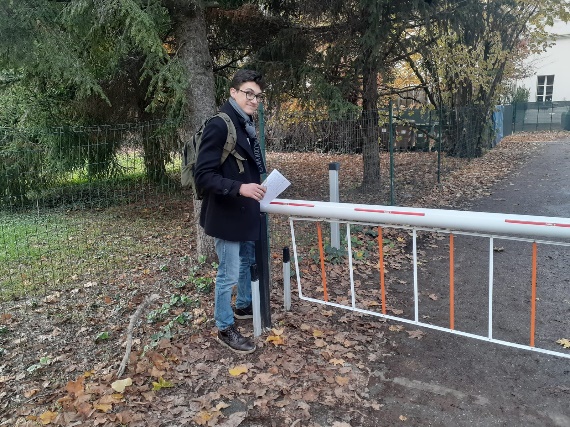 Lunghezze dei percorsi Partenza e ArrivoLa prima partenza sarà alle ore 14:00, a 300 metri ca. dal ritrovo (fettucciati). Partenza di tipo “Svedese”, con punto K a 5 metri dallo Start (non fettucciata).L’arrivo è situato nei pressi della partenza (100 metri ca.).Tempo massimo di gara 60 minuti.Premiazioni Premi in natura per i primi 3 classificati della categoria Elite, per tutti gli M/W10 - 12. Al termine della manifestazione, indicativamente alle 16:15 circa.Con il Patrocinio di:COMUNE DI COLORNO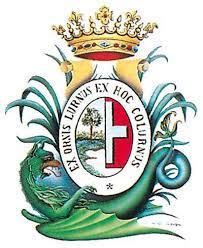 Premi offerti da: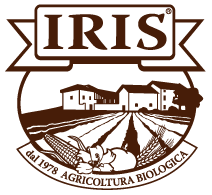 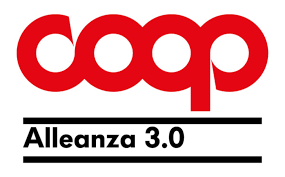 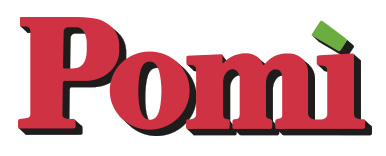 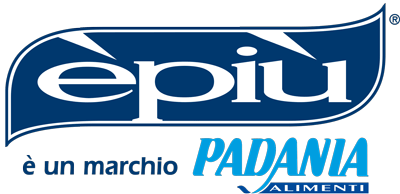 PRESIDENTE COMITATO ORGANIZZATORE:Filippo Allodi tel. 3382989245    Mail: allodi.f@virgilio.itDIRETTORE GARA:Andrea Bocchi tel. 3775387367 Mail: brucebocchi@gmail.comDELEGATO TECNICO: Andrea VisioliSEGRETERIA/ISCRIZIONI:Filippo Bertolotti – tel. 3468018287   Mail: filob46@gmail.comCONTROLLORE SPRINT:Lorenzo AllodiTRACCIATORE SPRINT COLORNO:Corrado ArduiniCavazzani AugustoOrienteering Pergine (015)Dissette PaoloOrienteering Club Appennino (0610)D’amico DarioPol. Circolo Dozza (0206)Riserva 1: Greco GiovanniIl Mosaico Asd. (0821)Riserva 2: Zonato StefanoLessinia Orienteering (0629)CategoriaLunghezza e puntiM/W 10-12, perc. BIANCO1,3 km con 13 pt.M/W14, perc. GIALLO1,8 km con 14 pt.M/W 18, W35, perc. ROSSO2,4 km con 15 pt.W Elite, M352,7 km con 15 pt.M Elite2,9 km con 17 pt.